Information sheet for use of CPRD services to support studiesfunded by NIHR Data-enabled trials grantExpression of Interest Form for CPRD services to support studies funded by NIHR Data-enabled Trials grantPlease send your completed form to enquiries@cprd.com, referencing ‘NIHR Data-enabled Trials Funding’, by 31 May 2019Annex 1Annex 2Summary and BackgroundPlanning NIHR grant applicationsIn March 2019, the National Institute for Health Research (NIHR) published a call to fund research projects for ‘data-enabled trials’. CPRD is keen to support applications to this call aimed at demonstrating the value of real-world routine data through improved study design and feasibility estimates, more targeted site selection and patient recruitment, and efficiencies gained in randomised pragmatic clinical effectiveness trials in a routine primary care setting. We can assist researchers who wish to address questions about scalability and efficiencies of real-world data by utilising CPRD’s 15% UK-wide primary care population coverage, network of research active GP practices across the UK and range of real-world clinical research services.To ensure we effectively plan and manage our resources to deliver NIHR funded applications, we are asking researchers who wish to use our services, to contact us in advance of submitting their application. CPRDClinical Practice Research Datalink is the Government’s real-world research service supporting retrospective and prospective public health and clinical studies. CPRD is jointly sponsored by the Medicines and Healthcare products Regulatory Agency (MHRA) and NIHR.CPRD collects de-identified patient data from a network of GP practices across the UK. Primary care data are linked to a range of other health related data to provide a longitudinal, representative UK population health dataset. For more than 30 years, research using CPRD data and services has informed clinical guidance and best practice, resulting in over 2,200 peer-reviewed publications investigating drug safety, use of medicines, effectiveness of health policy, health care delivery and disease risk factors (www.cprd.com/bibliography).What data does CPRD collect?	CPRD collects fully-coded patient electronic health records (EHR) every day from GP practices across the UK including diagnostic, referral and demographic data (www.cprd.com/Data). 98% of the population is registered with a GP practice, with GPs being gate keepers to health services who manage many chronic health conditions. The primary care EHR is therefore a rich source of longitudinal information about a patient’s health conditions and outcomes, which includes data that have been collected both within and outside primary care.  The CPRD database encompasses primary care EHRs for over 35 million patients, with a median follow up time of 10 years, including 25% of patients with over 20 years follow up.Primary care data from more than 30 million patients are regularly linked to secondary care and other health related datasets. Over 11 million patients are currently registered at the 1400 CPRD contributing practices.CPRD Interventional Research ServicesCPRD offers research services to support innovative EHR enabled real-world studies, to improve the efficiency of clinical research. Patient consented clinical services are based on access to a pool of 11 million patients registered at a network of 1 in every 7 GP practices across the UK. CPRD can provide the following services:(See Annex 1 for CPRD service case studies)Process and Next StepsIf you are interested in using CPRD’s real-world data and services as part of your proposal in to this call, please complete and return the following Expression Of Interest (EOI) form. We encourage you to have an initial conversation with the CPRD team in advance of completing this form. Please email enquiries@cprd.com referencing ‘NIHR Data-enabled Trials Funding’ if you have any questions.If applicants do not submit an EOI, CPRD cannot commit to support an application even if it is funded.The deadline for returning EOIs to CPRD is 31 May 2019. All applicants will be contacted by 10 June. Please note that the cost of CPRD services will need tobe included in the NIHR grant applicationContactPlease send your completed EOIs to enquiries@cprd.com, referencing 
‘NIHR Data-enabled Trials Funding’, by 31 May 2019.Applicant NameOrganisationName and e-mail of key contact within organisationNames and affiliations of collaborators INFORMATION ABOUT THE PROPOSED RESEARCH STUDY INFORMATION ABOUT THE PROPOSED RESEARCH STUDY INFORMATION ABOUT THE PROPOSED RESEARCH STUDYTitle of proposed projectType of study / Study design (e.g. cluster randomised trial, randomised controlled trial, prospective observational study)Intervention being assessedResearch Setting (primary/secondary care) Geographical locationTarget populationEstimated sample size (if known)High-level inclusion and exclusion criteria of patient populationAnticipated study duration (in months)Brief description of study (500 words)CPRD service to be used (see Information Sheet for more details)ServiceCPRD service to be used (see Information Sheet for more details)Design and Feasibility searchesCPRD service to be used (see Information Sheet for more details)GP QuestionnairesCPRD service to be used (see Information Sheet for more details)Patient Identification Centre (PIC)CPRD service to be used (see Information Sheet for more details)Patient Reported OutcomeCPRD service to be used (see Information Sheet for more details)Clinical StudyCPRD service to be used (see Information Sheet for more details)Pragmatic TrialAdditional InformationExamples of CPRD Interventional Research ServicesThe COPE StudyA prospective observational patient consented study aimed at predicting the likelihood of COPD exacerbations in COPD patients in response to environmental exposures.Publication: https://www.nature.com/articles/s41533-018-0089-3The DECIDE TrialPragmatic type 2 diabetes randomised trial in a routine primary care setting assessing the clinical effectiveness of dapagliflozin compared to standard of care (clinicaltrials.gov - NCT02616666) The REDUCE TrialA cluster randomised trial to measure the effectiveness and safety of a multicomponent intervention to reduce unnecessary antibiotic prescribing in primary care.Publication: https://www.bmj.com/content/364/bmj.l236Dummy Study ExemplarThe following exemplar illustrates how CPRD services could be used to recruit patients to a trial. Scenario: recruiting patients to an Asthma trialPatient population of interest:Patients with asthmaMales or Females aged 18-75Excluding diagnosis of a clinically important condition such as rhinitis/sinusitis (for illustrative purposes)Search conducted on data from >1400 practices in CPRD network:                              Geographical distribution of sites: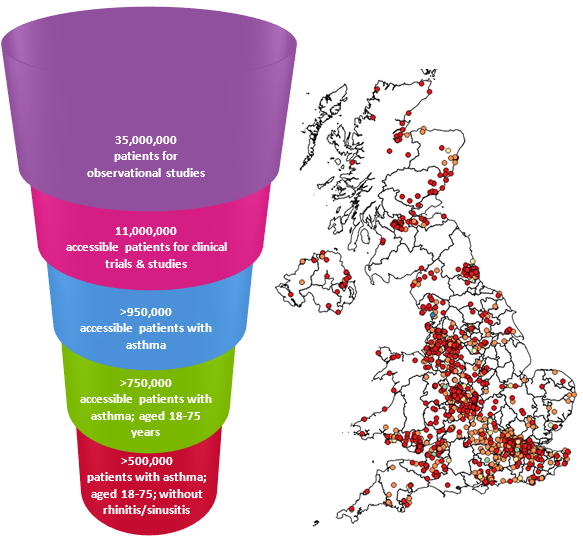 